   Obec Lesnice 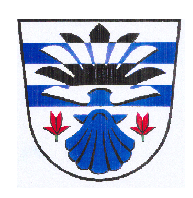               Lesnice č. 46, 789 01                                                                                                   V Lesnici dne 18.12.2017                                 Usneseníz 29. jednání ZO Lesnice, které se konalo dne 18.12.2017 v 17,30 hod. v zasedací místnosti OÚ  Lesnice                          Přítomni: dle presenční listiny 6 (17:55 odchází Jan Slabý)omluveni:      Mgr. Marie Beranová, Soňa Pobucká  nepřítomni:  Jana PlhákováZapisovatelé: 	Zuzana Žižková, Zamykalová LudmilaOvěřovatelé zápisu: Jana Daříčková, Ing. Vlastmil VepřekProgram jednání:ZahájeníKontrola usnesení ZO Lesnice 28/2017Rozpočtové opatření č. 13 a info o RO.č.12Smlouva s Charitou ZábřehRozpočtový výhled na r. 2019 -2023Střednědobý rozpočtový výhled MŠ a ZŠ LesniceSchválení Návrhu směnné smlouvy mezi Junákem Lesnice a Obcí a Sokolem Lesnice a ObcíDodatek č.12 ke smlouvě o prodeji pitné vodyDodatek č.1 - stavba "Zpevněná plocha recyklačního centra obce"Vypsání VŘ na hrací prvky s dotacíSchválení nového člena kontrolní komise „Povodí Loučka“RůznéNábrh odvozu zeminy z akce „Zpevnění recyklačního centra obce“Vyúčtování poskytnuté dotace SDH, TJ Sokol, JunákDiskuseUsneseníZávěr1. ZahájeníStarosta obce Ing. Jiří Chlebníček přivítal přítomné hosty a členy zastupitelstva, seznámil je s programem dnešního zasedání a vyzval přítomné členy zastupitelstva k doplnění do programu. Pro:  	 6           	Proti:     0               Zdržel se:  02. Kontrola usnesení ZO Lesnice 28/2017 ZO vzalo na vědomí kontrolu plnění usnesení ze 28/20173. Rozpočtové opatření č. 13 a info o RO.č.12ZO vzalo na vědomí informaci starosty o rozpočtovém opatření č. 12/2017Doplnění:Par.3635 pol.6119  org. 0009 -153.065,- na org. 0000 + 153.065,-Par. 6171 pol. 5171 navýšení o 4.000,-Dorovnání z par. 6171 pol. 5031 -4.000,-ZO schvaluje rozpočtové opatření č. 13/2017:Příjmy: 209.508,80 ,- Kč, 		Výdaje: 209.508,80 ,- KčPro:  	    6        	Proti:   0                 Zdržel se:  04. Veřejnoprávní smlouva s Charitou ZábřehZO schvaluje veřejnoprávní smlouvu o poskytnutí neinvestiční dotace za účelem spolufinancování zdravotních a sociálních služeb poskytovaných našim občanům, ve výši 34.000,- Kč Pro:  	    6          	Proti:   0                 Zdržel se:  05. Rozpočtový výhled na r. 2019 -2023 ZO schvaluje střednědobý výhled rozpočtu na r. 2019 - 2023Pro:  	    6        	Proti:     0           	Zdržel se:  017:55 Jan Slabý se omluvil a odchází6. Střednědobý rozpočtový výhled MŠ a ZŠ LesniceBylo navrženo aby ZO schválilo střednědobý výhled rozpočtu ZŠ a MŠ Lesnice, na rok 2018 – 2022 s tím, že ředitelka ZŠ připraví s odůvodňujícím komentářem upřesněný návrh do konce 1. Čtvrtletí 2018.Pro:  	    4	    	Proti:      0              	Zdržel se:  1 (Ing. Vlastimil Vepřek)Bod č. 6 NESCHVÁLEN7. Schválení Návrhu směnné smlouvy mezi Junákem Lesnice a Obcí a Sokolem Lesnice a ObcíZO schvaluje směnou smlouvu mezi Obcí Lesnice a zapsaným spolkem Junák – český skaut, středisko Blesk Lesnice, týkající se pozemků p.č. 525/1, p.č. 525/10, p.č. 527/1 a p.č. 575/2 v k.ú. Lesnice.Pro:  	    5        	Proti:       0             Zdržel se:  0ZO schvaluje směnou smlouvu mezi Obcí Lesnice a zapsaným spolkem TJ Sokol Lesnice, týkající se pozemků p.č. 185, 149/1 v k.ú. Lesnice a p.č. 406/3 v k.ú. Lěština.Pro:  	    5        	Proti:       0             Zdržel se:  08. Dodatek č.12 ke smlouvě o prodeji pitné vodyZO schvaluje dodatek č. 12 ke smlouvě o prodeji a dodávce pitné vody pro veřejnou potřebu uzavřené dne 16.1.2006, mezi Obcí Postřelmov a Obcí Lesnice, částka na rok 2018 činí 27,9,- KčPro:  	    5       	Proti:       0             Zdržel se:  09. Dodatek č.1 - stavba "Zpevněná plocha recyklačního centra obce" ZO schvaluje dodatek č. 1 ke Smlouvě o dílo ze dne 30.10.2017, mezi Obcí Lesnice a firmou STRABAG a.s., na stavbu Zpevněná plocha recyklačního centra obce, ve výši 1.871.331,20,- Kč.Pro:  	    5        	Proti:       0             Zdržel se:  010. Vypsání VŘ na hrací prvky s dotacíStarosta informoval zastupitelstvo o tom, že bude vypsáno výběrové řízení na hrací prvky za KD a u ZŠ. Zároveň starosta informoval, že bude žádat o dotaci (u Ministerstva pro místní rozvoj) na provedení této akce.ZO vzalo na vědomí.11. Schválení nového člena kontrolní komise „Povodí Loučka“ZO schvaluje nového člena kontrolní komise Povodí Loučky paní Ing. Zuzanu Žižkovou.Pro:  	     5       	Proti:        0            Zdržel se:  012. RůznéNávrh odvozu zeminy z akce „Zpevnění recyklačního centra obce“Na ZO byly dodány dva návrhy na odvoz hlíny od Junácké klubovny. První od firmy Tiefenbach v částce 190,-Kč/t a druhý od firmy Grent - Žváček v částce 180,-Kč/t. ZO pověřuje starostu, aby zjistil a prověřil bezpečnostní rizika odvozu na odboru ŽP.ZO dále pověřuje stavební komisi, aby prověřila stav cesty na Kopanici, vzhledem k případné dopravě většího množství zeminy do konce ledna 2018.Vyúčtování poskytnuté dotace SDH, TJ Sokol, Junáci Všechny spolky dodaly vyúčtování dotací ve stanoveném termínu s tím, že Junák vrací část nevyčerpané dotace (celkem 10.743,-Kč) do konce roku 2017 a požaduje o tuto částku navýšení do roku 2018.ZO bere na vědomí.13. DiskuseIng. Vepřek vznesl dotaz na vypsání výběrového řízení na post ředitele ZŠ a MŠ Lesnice.Paní Weidingerová se ptá na úpravu „pekla“ v KD, zda se bude rekonstruovat. Stejně tak Jan Knobloch navrhuje razantní úpravu vnitřku KD. Starosta se sejde se zástupci spolků, domovníka, stavební a kulturní komisí a předá seznam všech požadovaných oprav a úprav vnitřku KD.14. Jednotlivé body usnesení byly schvalovány v průběhu jednání zastupitelstva obce.15. Závěrem se starosta obce rozloučil s přítomnými a ukončil jednání zastupitelstvastarosta: Ing. Jiří Chlebníček                                       ověřovatelé zápisu:	   Jana Daříčková			Ing. Vlastimil Vepřek                          zapisovatelé:		Zuzana Žižková, Ludmila Zamykalová                                             